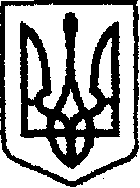 У К Р А Ї Н Ачернігівська обласна державна адміністраціяУПРАВЛІННЯ  КАПІТАЛЬНОГО БУДІВНИЦТВАН А К А З «06» лютого 2019 року             м. Чернігів		                      № 36Про комісію зоцінки корупційних ризиківВідповідно до частини другої статті 19 Закону України «Про запобігання корупції», пункту 2 розділу ІІ Методології оцінювання корупційних ризиків у діяльності органів влади, затвердженої рішенням Національного агентства з питань запобігання корупції від 02.12.2016 №126, зареєстрованим в Міністерстві юстиції України 28 грудня 2016 року за №1718/29848, наказую: 1. Внести зміни до п. 2 наказу начальника Управління капітального будівництва Чернігівської обласної державної адміністрації від 19.12.2018 №431 «Про проведення оцінки корупційних ризиків» затвердивши склад комісії з оцінки корупційних ризиків в Управлінні в новій редакції згідно з додатком.	2. Контроль за виконанням наказу залишаю за собою. В.о.начальника                                                                           Н.КОВАЛЬЧУКДодаток 
наказ в.о. начальника Управління 
капітального будівництва обласної державної адміністрації
«06» лютого 2019 року № 36Складкомісії з оцінки корупційних ризиків в Управлінні капітального будівництва Чернігівської обласної державної адміністрації Заступник начальника відділу з питань управління персоналом та організаційної роботи                                                           І.КРАВЧЕНКОКлючник Валерій СтепановичЗаступник начальника Управління – начальник відділу технічного контролю автомобільних доріг, голова комісії;Кравченко Ірина МихайлівнаЗаступник начальника відділу з питань управління персоналом та організаційної роботи, член комісії; Довгаль Сергій МиколайовичЗавідувач сектору юридичного забезпечення, член комісії;Лаптій Людмила ВолодимирівнаЗаступник начальника відділу фінансового забезпечення, член комісії;Ткаченко Юлія Володимирівна Уповноважена особа з питань запобігання та виявлення корупції, секретар комісії. 